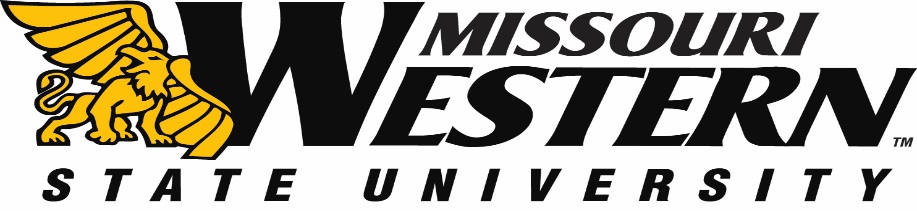 BID SPECIFICATION SHEET FOR IFB21-006DUCT AND HOOD CLEANING FOOD SERVICESCOPEMWSU has multiple food prep areas with exhaust hoods that need regular cleaning. This project doesn’t include HVAC.  Drawings are included with bid specifications.Our requirement is that these units receive thorough cleaning every 6 months, beginning July 2020. The areas include the following:Main Dining Hall quantity 4Kitchen quantity 10Food Court quantity 5Commons quantity 1Timeline of ProjectBids due by Thursday, July 23, 2020 by 2:00pm.If you would like to schedule a site visit please contact Physical Plant Director, Bryan Adkins 816-271-4417. There will be no mandatory pre-bid meeting.TERMThis contract will be from July 1, 2020 to June 30, 2021 with the option to renew for an addition 2 (two) one-year periods of July 1 to June 30 (until June 30, 2023) should both MWSU and the vendor agree to maintain the terms and prices of the original contract.Bid SpecificationThorough cleaning of all hood systems that includes surface scraping of grease build up, wiping down surfaces with grease cutting solution, high pressure washing with hot water and final wipe down.Exhaust Fan cleaning to include the fan blades, fan housing, louvers and exhaust duct.Duct work cleaning to include vertical riser, taps, louvers, filters, grills and any and all exhaust ductwork.After hood, duct and fan cleaning, we require a surface wipe down of all stoves, fryers and canopies.  Cleaning of roof and replacement of all components to their original location.Work schedule to coincide with normal cafeteria down times in spring and winterCleaning services to follow all National Air Duct Cleaners Association Standards and Guidelines.  Certification is not required.Once bid is awarded, the vendor will submit a Certificate of Liability Insurance listing MWSU as an additional insured.  No bid or performance bond required.BID SUBMISSION REQUIREMENTSBids must be submitted no later than July 23, 2020 2:00 p.m. Central Time to:Missouri Western State UniversityPurchasing, Popplewell Hall 2214525 Downs DriveSt. Joseph, MO  64507Electronic or faxed bids WILL be accepted. Missouri Western State University reserves the right to accept or reject any or all bids.   All questions and emailed proposals should be directed to Purchasing Manager, Kelly Sloan, (816) 271-4465, purchase@missouriwestern.eduInclude with your bid:Current signed W-9Pricing sheet located on page 3Include any addendum(s) with your initialsInvitation to Bid documentBID SPECIFICATION SHEET FOR IFB21-006DUCT AND HOOD CLEANING FOOD SERVICEJuly 1, 2020 – June 30, 2021	Bid Amount $ _______________________________July 1, 2021 – June 30, 2022	Bid Amount $ _______________________________July 1, 2022 – June 30, 2023	Bid Amount $ _______________________________Please include any potential increases in pricing for each yearly span.					Company _________________________________________________Phone Number:________________________________________________Authorized Signature 						   Date ______________Return this pricing sheet with your bid.  Include any addendum(s) with your initials.  All questions should be directed to Purchasing Manager, Kelly Sloan, (816) 271-4465, purchase@missouriwestern.edu